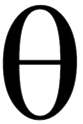 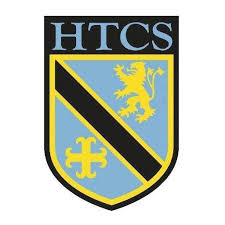 Mathematics FacultyYear 8 Summer Term 2 - Theta SchemeUnit 12 Overview - ProbabilityTopicKey IdeasProgressProgressProgressTopicKey IdeasRAGProbabilityI can use the language of probabilityProbabilityI can represent probabilities on a scaleProbabilityI can list outcomes of single and multiple events systematicallyProbabilityI can calculate the probability of an event occurring and not occurringProbabilityI can compare probabilitiesProbabilityI can carry out experiments and calculate expected probabilitiesProbabilityI understand the difference between theoretical and experimental probabilityProbabilityI understand bias and understand that repeating an experiment gives more reliable resultsProbabilityI can complete Venn diagrams and calculate simple probabilitiesLessonLearning FocusAssessmentKey Words1Using the language of probability and representing probabilities on a scale (CM clip 251)Formative assessment strategies e.g. MWBs, whole class questioning, Diagnostic Questions, SLOP time with self-assessment, Live Marking etc. Assessment is also supported with our use of ILOs, which alternate between Basic Skills Checks one week and then a more individual ILO the following set through Century and Corbettmaths (see learning focus). Finally, every unit is assessed half-termly as part of our Assessment Calendar in Mathematics.probability, likelihood, chance, certain, likely, even, unlikely, impossible, scale2Listing outcomes. Calculating the probability of an event occurring and not occurring (CM clips 245 & 250)Formative assessment strategies e.g. MWBs, whole class questioning, Diagnostic Questions, SLOP time with self-assessment, Live Marking etc. Assessment is also supported with our use of ILOs, which alternate between Basic Skills Checks one week and then a more individual ILO the following set through Century and Corbettmaths (see learning focus). Finally, every unit is assessed half-termly as part of our Assessment Calendar in Mathematics.probability, likelihood, outcome, event3Comparing probabilitiesFormative assessment strategies e.g. MWBs, whole class questioning, Diagnostic Questions, SLOP time with self-assessment, Live Marking etc. Assessment is also supported with our use of ILOs, which alternate between Basic Skills Checks one week and then a more individual ILO the following set through Century and Corbettmaths (see learning focus). Finally, every unit is assessed half-termly as part of our Assessment Calendar in Mathematics.probability, likelihood, outcome, event4Listing outcomes of two events systematically (CM clip 253)Formative assessment strategies e.g. MWBs, whole class questioning, Diagnostic Questions, SLOP time with self-assessment, Live Marking etc. Assessment is also supported with our use of ILOs, which alternate between Basic Skills Checks one week and then a more individual ILO the following set through Century and Corbettmaths (see learning focus). Finally, every unit is assessed half-termly as part of our Assessment Calendar in Mathematics.outcome, list, systematic5Carrying out simple experiments and calculating expected probabilities.  Understanding the difference between theoretical and experimental probability.Formative assessment strategies e.g. MWBs, whole class questioning, Diagnostic Questions, SLOP time with self-assessment, Live Marking etc. Assessment is also supported with our use of ILOs, which alternate between Basic Skills Checks one week and then a more individual ILO the following set through Century and Corbettmaths (see learning focus). Finally, every unit is assessed half-termly as part of our Assessment Calendar in Mathematics.probability, expectation, outcome, experiment, theoretical, experimental6Using experimental probabilities.  Investigating bias.  Understanding that repeating an experiment gives more reliable results.Formative assessment strategies e.g. MWBs, whole class questioning, Diagnostic Questions, SLOP time with self-assessment, Live Marking etc. Assessment is also supported with our use of ILOs, which alternate between Basic Skills Checks one week and then a more individual ILO the following set through Century and Corbettmaths (see learning focus). Finally, every unit is assessed half-termly as part of our Assessment Calendar in Mathematics.probability, experimental,  outcome, bias, reliability7Completing Venn diagrams and calculating simple probabilities (CM clip 380)Formative assessment strategies e.g. MWBs, whole class questioning, Diagnostic Questions, SLOP time with self-assessment, Live Marking etc. Assessment is also supported with our use of ILOs, which alternate between Basic Skills Checks one week and then a more individual ILO the following set through Century and Corbettmaths (see learning focus). Finally, every unit is assessed half-termly as part of our Assessment Calendar in Mathematics.Venn diagram, union, intersection, element, probability 